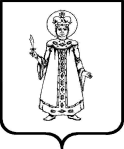 Об утверждении Протокола заседания межведомственной комиссии по экономическим вопросам от 30.11.2023 №5/23-у и внесении изменений в постановление Администрации района от 11.07.2023 №706В соответствии с Уставом Угличского муниципального района и постановлением Администрации Угличского муниципального района от 15.11.2012 №1365 «Об утверждении состава и положения о межведомственной комиссии по экономическим вопросам» Администрация Угличского муниципального района   ПОСТАНОВЛЯЕТ:Утвердить прилагаемый Протокол заседания межведомственной комиссии по экономическим вопросам от 30.11.2023 №5/23-у. Внести изменения в приложение «Прейскурант цен на платные услуги, предоставляемые муниципальным учреждением «Туристский Информационный центр «Углич» Угличского муниципального района» к Протоколу заседания межведомственной комиссии по экономическим вопросам от 30.06.2023 №1/23-у, утвержденному постановлением Администрации Угличского муниципального района от 11.07.2023 №706 (прилагаются).Контроль за исполнением настоящего постановления возложить на первого заместителя Главы Администрации района – начальника Управления жилищно-коммунального комплекса и строительства Администрации района Задворнову О.В. Опубликовать настоящее постановление в «Угличской газете» и разместить на официальном сайте Угличского муниципального района.Настоящее постановление вступает в силу после его официального опубликования.И.о. Главы района								       О.В. ЗадворноваУтвержденпостановлениемАдминистрации Угличскогомуниципального районаот 14.12.2023 № 1308Протокол №5/23-узаседания межведомственной комиссии по экономическим вопросамг. Углич                                                                                                   30.11.2023 Председательствующий – первый заместитель Главы Администрации Угличского муниципального района – начальник Управления жилищно-коммунального комплекса и строительства Администрации района Задворнова О.В.Секретарь – главный специалист управления жилищно-коммунального комплекса и строительства Администрации Угличского муниципального района Хухарева А.Н.Присутствовали: Буланова А.В., Бурова Е.А., Суровежина С.Л., Цебер С.М., Колотилова Р.М.Приглашены:директор муниципального учреждения «Туристский Информационный Центр «Углич» Угличского муниципального района Мелаю Ж.А.Повестка дня: Внесение изменений в прейскурант цен на услуги муниципального учреждения «Туристский Информационный Центр «Углич» Угличского муниципального района.Слушали: Задворнову О.В. – об обращении, поступившем от муниципального учреждения «Туристский Информационный Центр «Углич» Угличского муниципального района по вопросу внесения изменений в прейскурант цен на услуги муниципального учреждения «Туристский Информационный Центр «Углич» Угличского муниципального района с расчетом себестоимости предоставления каждой услуги.Решили: Цены на услуги признать экономически обоснованными. Утвердить изменения, вносимые в прейскурант цен на услуги, предоставляемые муниципальным учреждением «Туристский Информационный Центр «Углич» Угличского муниципального района согласно приложению к настоящему протоколу.Председатель комиссии						      О.В. ЗадворноваСекретарь комиссии				 	                 А.Н. ХухареваПриложение к Протоколу заседания межведомственной комиссии по экономическим вопросам от 30.11.2023 №5/23-у, утвержденному постановлением  Администрации Угличского муниципального района от 14.12.2023 № 1308Изменения, вносимые в прейскурант цен на платные услуги,  предоставляемые муниципальным учреждением «Туристский Информационный Центр «Углич» Угличского муниципального района, утвержденному постановлением Администрации Угличского муниципального района от 11.07.2023 №706№ п/пНаименование услугЕдиница измеренияСтоимость12343.Организация сборной экскурсии (не менее 6 человек, без учета бесплатных билетов):	- дети от 0 до 5 лет включительно бесплатно;- детский билет (дети от 6 до 13 лет включительно);- взрослый билетОрганизация сборной экскурсии (не менее 6 чел.) с посещением Музея городского быта 19 века:- детский билет (дети от 6 до 13 лет включительно);- взрослый билет1 билет1 билет1 билет1 билет250 руб. 350 руб.650 800